Na de school, verder studeren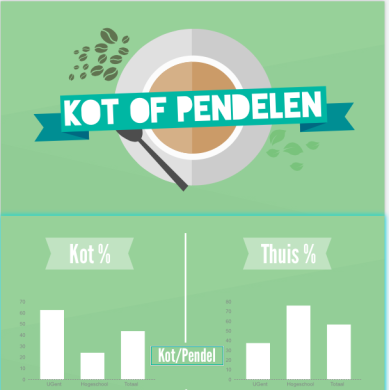 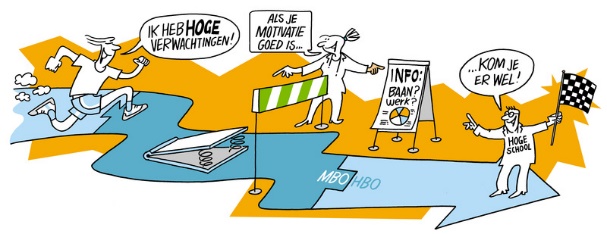 OPWARMING : Spreekoefening: enkele vragen.            Antwoord mondeling op de volgende vragen in verband met je toekomstige studies: Wat zal je volgend jaar doen?  Welke studies heb je gekozen? Waar ben je van plan te studeren (land, stad)?  Waarom?   Wat bepaalde je keuze?Ben je van plan op kot te wonen of te pendelen? Waarom?Welke beroepen vind je aantrekkelijk?  Hieronder vind je een lijst om je te helpen maar misschien denk je aan andere jobs.  Antwoord erop via de link:  FlipgridZoals je weet is Flipgrid  een app om een video te maken. De taak wordt op de app gegeven. Je hebt de tijd om er eerst over na te denken, je ideeën samen te brengen  en dan je video te maken. Als je niet tevreden bent met je prestatie, kun je altijd opnieuw proberen.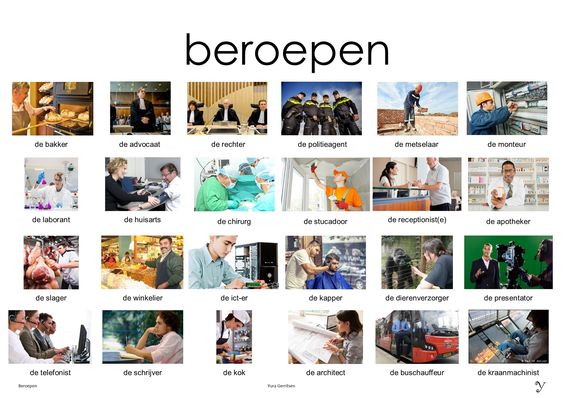 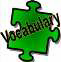 Verdere woordenschatoefeningen over de beroepen:https://learningapps.org/display?v=p3bubf5ac20https://learningapps.org/display?v=pn7njws9t20En een kruiswoordraadsel: https://learningapps.org/display?v=p1x5c1gvn20 LEZEN:  UAA lire pour s’informer CL (niveau B1+)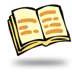 Situation: tu hésites encore par rapport à l’orientation d’étude que tu vas choisir l’an prochain.Tu as plusieurs idées mais tu ne parviens pas à affiner ton choix.Tâche: afin de progresser dans ta réflexion et de découvrir tes différents profils de personnalité dominants, tu décides de faire le test ci-dessous.Persoonlijkheidstest: omcirkel rechts de twee letters die overeenkomen met je persoonlijkheid. Je mag zoveel eigenschappen aanduiden als je wilt. Verderop in de test vind je meer uitleg bij die letters. TOTAAL:Hoe vaak heb je de lettercombinaties omcirkeld?AR: …………………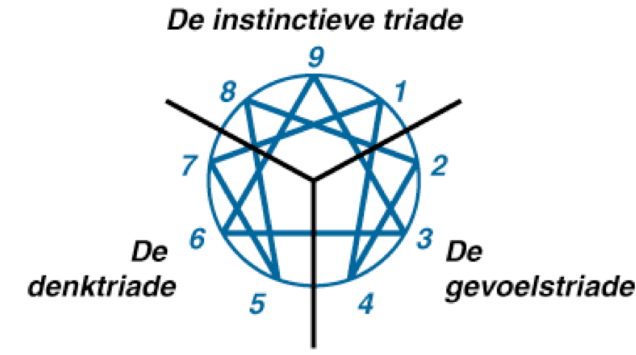 AE: …………………FR: …………………FE: …………………LR: …………………LE: …………………IR: …………………IE: …………………Nuttige woordenschat in verband met het onderwerp:https://quizlet.com/_8d7jvr?x=1qqt&i=2o4jo6    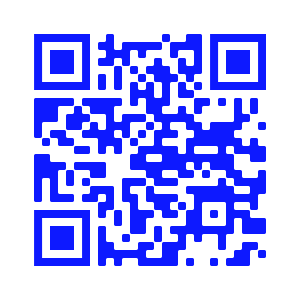 KIJKEN  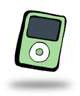 UAA écouter pour (s)informer, faire agir et /ou comprendre des sentiments et/ou des opinions (CA) Niveau B1+ (support vidéo) https://youtu.be/TQw3NMA2RTIContexte : un(e) ami(e), comme toi, en rhéto ne sait pas encore s’il/si elle va vivre en kot ou faire les trajets l’an prochain.  Au cours de néerlandais, tu as regardé une émission traitant des différents types de logements (parfois inédits) possibles pour les étudiants.Tâche : tu regardes à nouveau l’émission afin d’informer ton ami(e) pour l’aider à prendre sa décision en connaissance de cause.  Tu relèves pour chaque type de logement, son coût mensuel ainsi que les avantages et inconvénients qui lui sont inhérents. Au préalable à la CA :Nuttige woordenschat: https://quizlet.com/_8d7ztu?x=1qqt&i=2o4jo6Différentes stratégies de réception :A Cadrer sur la base de la tâche (avant l’écoute)-ANTICIPER LE CONTENU.  Lis attentivement la tâche et complète le tableau ci-dessous :SE PREPARER A PRENDRE DES NOTES. Comment vas-tu structurer ta réponse ?  Il y a bien entendu plusieurs manières possibles (tableau, mind-map, …..).  Nous allons t’en proposer une à la page 9.  Il est bien évident que si celle-ci ne te convient pas, tu peux pratiquer différemment (comme en classe durant l’année scolaire) à condition que tu répondes à la tâche demandée.En te basant sur l’analyse de la tâche complète les titres des colonnes du tableau p. 9 en fonction des informations à relever dans la vidéo.   Formuler des hypothèses.Prépare ton support (tableau, mind-map ou autre) et essaie de compléter chaque entrée du tableau en trois temps :Regarde la vidéo sans le son afin d’exploiter tout d’abord tous les indices visuels del’extrait.  Complète le tableau (p.9)  à partir de ce que tu vois.Sur la base de ce que tu connais déjà sur le sujet, continue à compléter le tableau.Enfin écoute la vidéo et sur la base des indices linguistiques, formule une série d’hypothèses.Vérifier et si nécessaire réviser les hypothèsesVérifie la pertinence des informations retenues.  Parmi tes hypothèses listées au point B.3., cite celles qui ont un rapport avec la tâche à réaliser.Pour vérifier ta compréhension, voici un petit exercice :VRAI ou FAUX et justifie.Een kotstudent kost gemiddeld 12 000€ per jaar, alles inbegrepen.De ouders van Charlotte wonen ver van haar school daarom verblijft ze op kot.Dank zij haar studentejob kan Charlotte alles betalen.De huisvesting van Dominik is het duurste.Dominik slaapt heel goed op zijn boot.1.Ce que je vois2. Ce que je connais3. Hypothèses et mots-clésSituation finale de communication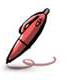 UAA écrire pour informer et exprimer son opinion (EE) Niveau B1+.Contexte : en cette fin de l’année scolaire, si tu es déjà fixé(e) sur ton orientation future, ton/ta correspondant(e) d’Alost hésite encore.  Tu lui fais dès lors part de ton choix dans l’espoir de l’aider à prendre la meilleure décision.   Tâche : rédige un mail d’environ 250-300 mots dans lequel tu l’informes sur ton projet d’orientation pour l’an prochain et tu argumentes ton choix quant au type de logement que tu préconises.   Différentes stratégies de production :Planifier la production.  Se forger une représentation mentale de la production attendue.Identifie le/les verbe(s) clé(s) de la tâche :…………………………………………………………………………………………………………………………….…………………………………………………………………………………………………………………………….…………………………………………………………………………………………………………………………….A qui vas-tu t’adresser ?  Quel type de production est attendu ?Qu’est-ce que cela implique au niveau de la présentation et de la formulation vis-à-vis de jeunes de ton âge ?……………………………………………………………………………………………………………………………………………………………………………………………………………………………………………………………………………………………………………………………………………………………………………………………………………………………………………………………………………………………………………………………………………………………………………….………………………………………………………………………………………………………………………………………………………………………………………………………………………………………………………………………………………………………………………………………………………………………………………………………………………………………………………………………………………………………………………………………………………………………………….……………………………………………………………………………………………………………………………………………………………………………………………………………………………………………………………………………………………Envisager les informations à communiquerComplète le mind-map suivant pour brasser les ressources dont tu auras besoin.  Tu peux toujours y ajouter des branches et des sous-branches.Rédiger :Organiser le message de façon pertinente et cohérenteRetourne à la situation finale de communication (p.10) et exécute la tâche qui t’y est proposée avec les ressources linguistiques disponibles ainsi que les autres informations que tu as rassemblées dans ton mind-map.  Organise ton message de façon cohérente (voir grille p. 13 : COHÉRENCE DES IDÉES ET DU TEXTE).Relire la production:- Vérifier l’organisation de la production- Vérifier la correction syntaxique/lexicale/grammaticaleA l’aide de la grille d’autoévaluation (celle que tu utilises habituellement ou bien celle que tu trouveras en p.13), passe en revue les différents critères.Mijn mail:   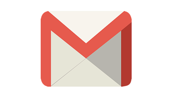 ……………………………………………………………………………………………………………………………………………………………………………………………………………………………………………………………………………………………………………………………………………………………………………………………………………………………………………………………………………………………………………………………………………………………………………………………………………………………………………………………………………………………………………………………………………………………………………………………………………………………………………………………………………………………………………………………………………………………………………………………………………………………………………………………………………………………………………………………………………………………………………………………………………………………………………………………………………………………………………………………………………………………………………………………………………………………………………………………………………………………………………………………………………………………………………………………………………………………………………………………………………………………………………………………………………………………………………………………………………………………………………………………………………………………………………………………………………………………………………………………………………………………………………………………………………………………………………………………………………………………………………………………………………………………………………………………………………………………………………………………………………………………………………………………………………………………………………………………………………………………………………………………………………………………………………………………………………………………………………………………………………………………………………………………………………………………………………………………………………………………………………………………………………………………………………………………………………………………………………………………………………………………………………………………………………………………………………………………………………………………………………………………………………………………………………………………………………………………………………………………………………………………………………………………………………………………………………………………………………………………………………………………………………………………………………………………………………………………………………………………………………………………………………………………………………………………………………………………………………………………………………………………………………………………………………………………………………………………………………………………………………………………………………………………………………………………………………………………………………………………………………………………………………………………………………………………………………………………………………………………………………………………………………………………………………………………………………………………………………………………………………………………………………………………………………………………………………………………………………………………………………………………………………………………………………………………………………………………………………………………………………………………………………………………………………………………………………………………………………………………………………………………………………………………………………………………………………………………………………………………………………………………………………………………………………………………………………………………………………………………Remédier.Corriger les éventuelles inexactitudesAffiner sa productionLorsque ta réponse à un ou plusieurs items n’est pas affirmative dans la grille p 13   ou              , que pourrais-tu faire pour t’améliorer ?A quelle (s ) étape(s) de ce dossier devrais-tu retourner ?  Que pourrais-tu revoir, relire ou réécouter ? Pense à toutes les ressources dont tu disposes.Mes notes :……………………………………………………………………………………………………………………………………………………………………………………………………………………………………………………………………………………………………………………………………………………………………………………………………………………………………………………………………………………………………………………………………………………………………………………………………………………………………………………………………..………………………………………………………………………………………………………………………………………………………………………………………………………………………………………………………………………………………………………………………………………..…………………………………………………………………………………………………………………………………………………………………………………………………………………………………………………………………………………………………………………………………………………………………………………………………………………………………………………………………………………………………………………………………………………………………………………………………………………………………………………………………………………………………..………………………………………………………………………………………………………………………………………………………………………………………………………………………………………………………………………………………………………………………………………………………………………………………………………………………………………………………………………………………………………………………………………………………………………………………………………………………………………………E. PublierQuand tu as terminé toutes tes corrections et améliorations, communique ta production à ton professeur en suivant la procédure qu’il t’a donnée.…………………………………………………………………………………………………………………………………………………………………………………………..………………………………………………………………………………………………………………………………………………………………………………………………………………………………………………………………………………………………………………………………………………………………………………………………………………………………………………………………………………………………………………………………………………………………………………………………………………………………………………Objectifs de communication Au terme des activités, tu seras capable de/d’:donner ton avis  (ici : sur le fait de vivre en kot ou de faire les trajets) et l’argumenter; essayer de convaincre quelqu’un (ici : kotter ou faire les trajets) ;  répondre à un questionnaire écrit (ici : pour déterminer son type de personnalité) ;comprendre des textes oraux et écrits en rapport avec les champs thématiques abordésChamps thématiques développés dans la séquence :Caractérisation personnelle : identité culturelle (pays et culture d’origine) ; traits de caractère ; forces, faiblesses et aptitudes.Habitat, environnementVie quotidienne : argent de poche, jobs d’étudiants.Relations avec les autres :  entourageEnseignement et apprentissage :organisation de la vie scolaire et parascolaireAchats et servicesNourriture et boissonsFonctions langagières utiles :  (se) présenter  (pays, ville, école), exprimer une opinion, un jugement et le défendre,  pouvoir citer les avantages et les inconvénients.Petite activité de rappel :https://learningapps.org/display?v=puky1syc520Points de grammaire : la proposition subordonnée et les adverbes pronominaux (liés à l’expression de son opinion).  Petite activité de rappel : https://learningapps.org/display?v=pmvi20k4520Mensen leiden, beslissen, managenLRUitdagingen aangaanLEHelpen, assisterenIRGeven, behulpzaam zijnIEZaken in je eigen tempo doenARIngewikkelde dingen op een eenvoudige manier uitleggen, dingen aantonenAENaar onbekende mensen toestappen en een gesprek aanknopenFRPlannen, organiseren, sorterenFEDiscreet blijven, eenvoudig, bescheidenIEHelder en duidelijk zijn, bij de feiten blijvenLEIn een team werkenIRHet leven positief bekijkenARMet je handen werken, knutselenFEVernieuwen, dingen uitvindenAEVerkopenFRGeld verdienenFEEr zijn voor de anderenIESpontaan, authentiek, echt zijnARVerantwoordelijk zijnAETactvol zijnLRZorgen voor kinderen, opvoedenIROptimistisch zijnARCadeautjes geven of krijgenLRJezelf overtreffenLERisico’s nemen, je houdt van kicksFRVerleiden, intimiteit, zachtheid, je wordt graag beschermdIRMensen helpen die zwak staan of uitgesloten wordenIEVeel waarde hechten aan de natuurARBegrijpen, abstraheren, jij houdt meer van denken dan van doenAEVerdiensten en inspanningen zijn belangrijkLENetwerken, ontvangenIREen kritische geest hebbenLEVerfijnd, elegant, beleefd zijnLRMensen bijeenbrengenFESpelen, lachen, humorFRNuanceren, relativerenAEDelegeren, contacten leggenLRReizen, bewegen, sportenFRBezuinigen, sparenFETolerant zijnIEDe verschillende persoonlijkheden         en hun eigenschappenAR = de filosoofHij is positief en kan de dingen relativeren. Hij houdt van activiteiten waarbij hij zelf de agenda bepaalt.Alle artistieke richtingen, filosofie, literatuur, poëzie, fotografie, welzijn, beroepen in verband met de natuur, psychologie, journalistiek,…AE = de vernieuwerHij gedraagt zich zelfstandig en verantwoordelijk.Alle wetenschappelijke en technische activiteiten, onderzoek, engineering, onderwijs,…FR = de animatorHij is dynamisch, sportief en creatief.Alle activiteiten waarbij creativiteit, actie en contacten belangrijk zijn, verkoop, animatie, toerisme, opleiding, sport, acteren, dans, communicatie, reclame,…FE = De beheerderHij is georganiseerd, betrouwbaar, precies en zorgvuldig.Logistiek, planning, veiligheid, financiën, boekhouding, boekhandelaar, archivaris, laborant, apotheker,…LR = de strateegHij houdt van beroepen waarin hij een team moet leiden.Bedrijfsleider, manager, hoofd Human Resources, binnenhuisarchitect, organisator van tentoonstellingen, vormgever, choreograaf,…LE = de competitorHij houdt van beroepen waarin hij zichzelf moet overtreffen, moeilijkheden overwinnen.Competitiesport, activiteiten die uitdagingen inhouden, een onderneming oprichten, …IR = de participantHij houdt van beroepen die te maken hebben met menselijk contact.Onderwijs, opvoeding, kinderverzorging, bloemist, winkelier, coaching,…IE = de solidaireHij houdt van humanitaire beroepen.Verpleegster, maatschappelijk werker,…Tranche d’âge des intervenantsSujet du support vidéoDifférents sujets qui seront probablement abordésSTUDENTEN :kMOTS-CLES :MOTS-CLES :MOTS-CLES :MOTS-CLES :MOTS-CLES :MOTS-CLES :MOTS-CLES :MOTS-CLES :MOTS-CLES :PERTINENCEOUI+ /-NONMa production respecte la longueur demandée. Ma présentation répond à ce qui est demandé dans la tâche.Je traite ce qui est demandé de façon riche et variée.COHERENCE DES IDEES ET DU TEXTEJ’organise mes idées de manière logique.                  Je veille à ne pas me contredire.Je veille à éviter les répétitions inutiles.Je veille à utiliser la ponctuation adéquate.Je divise ma production en paragraphes.J’utilise les organisateurs textuels appropriés.LEXIQUEJe développe de nombreuses idées.J’utilise un vocabulaire riche et varié en rapport avec le thème vu.Je fais attention à l’orthographe.GRAMMAIREJe veille à utiliser une conjugaison correcte.Je soigne la syntaxe de ma production (accord de l’adjectif, négation, … ).Je veille à varier les structures.